ВСЕРОССИЙСКОЙ ОЛИМПИАДЫ ШКОЛЬНИКОВ ПО ОСНОВАМ БЕЗОПАСНОСТИ ЖИЗНЕДЕЯТЕЛЬНОСТИ(МУНИЦИПАЛЬНЫЙ ЭТАП)ТЕОРЕТИЧЕСКИЙ ТУРмладшая возрастная группа Участник ____________________________________________________________________________________________________________________________Вам предстоит выполнить тестовые и теоретические задания. Выполнение тестовых заданий целесообразно организовать следующим образом:не спеша, внимательно прочитайте тестовое задание;определите, какой из предложенных вариантов ответа наиболее верный и полный;обведите кружком букву, соответствующую выбранному вами ответу;продолжайте таким образом работу до завершения выполнения тестовых заданий; после выполнения всех предложенных заданий еще раз удостоверьтесь в правильности выбранных вами ответов; если потребуется корректировка выбранного Вами варианта ответа, то неправильный вариант ответа зачеркните крестиком, а новый выбранный ответ обведите кружком.Выполнение теоретических заданий целесообразно организовать следующим образом:не спеша, внимательно прочитайте задание и определите, наиболее верный и полный ответ;отвечая на теоретический вопрос, обдумайте и сформулируйте конкретный ответ только на поставленный вопрос;если вы отвечаете на задание, связанное с заполнением таблицы или схемы, не старайтесь детализировать информацию, вписывайте только те сведения или данные, которые указаны в вопросе; особое внимание обратите на задания, в выполнении которых требуется выразить ваше мнение с учетом поставленной проблемы. Отвечая на вопрос, предлагайте свой вариант решения проблемы, при этом ответ должен быть кратким, но содержать необходимую информацию; после выполнения всех предложенных заданий еще раз удостоверьтесь в правильности выбранных вами ответов и решений.Задание теоретического тура считается выполненным, если Вы вовремя сдаете его членам жюри. Желаем вам успеха!ЗАДАНИЯ ТЕОРЕТИЧЕСКОГО ТУРА (Блок тестирования)младшая возрастная группаКак называется газовая оболочка нашей планеты?а) атмосферой;б) литосферой;в) гидросферой;г) воздушным пространством.Зоны сейсмической опасности (зоны, где существует опасность землетрясений) занимают следующую часть территории Российской Федерации:а) шестую;б) восьмую;в) пятую;г) шестнадцатую.К субъективным показателям здоровья НЕЛЬЗЯ отнести:а) самочувствие;б) работоспособность;в) сон и аппетит;г) головную боль и лень.К биологическим природным явлениям НЕ  относятся:а) эпизоотии;б) эпидемии;в) цунами;г) эпифитотии.Безопасная продолжительность нахождения перед экраном компьютера школьников подросткового возраста составляет:а) не более 1 часа в день;б) не более 8 часов в день;в) не более 4 часов в день;г) не более 5 часов в день.Под влиянием солнечного тепла, поступающего на земную поверхность, вращения Земли вокруг своей оси и силы земного притяжения в тропосфере образуется (отметьте неправильный ответ):а) облака;б) испарения от промышленных объектов;в) дождь и снег;г) ураганы и бури.Если террористы взяли вас в заложники, то ни в коем случае НЕЛЬЗЯ:а) стараться ограничить любые контакты с преступниками, особенно если они находятся в состоянии алкогольного или наркотического опьянения;б) с момента захвата контролировать свои действия, стараться фиксировать все действия преступников;в) стараться по мере возможности смягчить враждебность преступников к себе, оставаясь покладистым, спокойным  и миролюбивым;г) прибегать к крайним мерам для того, чтобы освободиться самостоятельно.Как называется учреждение, которое за несколько часов до приближения урагана, как правило, подаёт штормовое предупреждение:а) гидрометеослужба;б) госкомприрода;в) госкомэкология.Обустроенная или приспособленная для движения транспортных средств полоса земли называется:а) полигон;б) дорога;в) стадион;г) улица.Наиболее часто пожары возникают:а) на промышленных предприятиях;б) в жилых и общественных зданиях;в) на остановках общественного транспорта;г) в подземных переходах.Переносчиками различных болезнетворных бактерий на городских свалках НЕ являются:а) мыши;б) крысы;в) муравьи;г) мухи.Какое  ядовитое вещество образуется во время пожара:а) иприт;б) фосген;в) сероводород;г) угарный газ.Какой вид транспорта несет самые большие человеческие жертвы в год во всем мире:а) железнодорожный;б) автомобильный;в) водный;г) воздушный.В зависимости от места формирования воздушных масс выделяют четыре  их типа (отметьте неправильный  вариант):а) экваториальная воздушная масса;б) тропическая воздушная масса;в) суперколоссальная воздушная масса;г) арктическая воздушная масса.Для обеспечения своей безопасности при движении по улицам города необходимо:а) знать правила дорожного движения;б) быть внимательным и осторожным;в) быть всегда в сопровождении взрослого человека.Необходимо по льду преодолеть водоем или реку. Какой лед наиболее прочен?а) лед белого цвета;б) лед, имеющий синеватый оттенок;в) лед желто-коричневого оттенка.Вы почувствовали в квартире запах газа. По какому номеру телефона нужно вызвать специалистов?а) 03;б) 04;в) 02.Пожар в квартире заставил вас эвакуироваться. Лестничные площадки задымлены на протяжении 3 этажей. Ваши действия?а) быстро спуститься на лифте;б) бегом пробираться через лестничные клетки;в) пробираться по лестнице как можно ниже пригибаясь к полу.На велосипеде по улицам города разрешено ездить лицам не моложе:а) 10 лет;б) 12 лет;в) 14 лет.Идя по краю проезжей части дороги, где нет тротуара, необходимо идти:а) по левой стороне дороги;б) по правой стороне дороги;в) посередине дороги.Оценочные баллы:  максимально –   40 баллов; фактически набранные баллы за Блок тестирования  -    _____  .Подписи членов жюри ______________________________________________________ЗАДАНИЯ ТЕОРЕТИЧЕСКОГО ТУРА (Теоретический блок)младшая возрастная группаЗадание 1. Впишите в правых окошках названия (значения) изображенных знаков дорожного движения.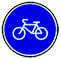 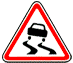 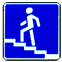 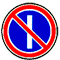 Оценочные баллы:  максимально –   8 баллов; фактически набранные баллы за задание -    _____  .             Подписи членов жюри ______________________________________________________Задание 2. Укажите стрелками, какие из перечисленных характеристик, с точки зрения безопасности жизни, относятся  к городскому жителю, а какие к жителю сельской местности? Оценочные баллы:  максимально  –   6  баллов; фактически набранные баллы за задание -    _____  .                  Подписи членов жюри ______________________________________________________Задание 3. Основываясь на знаниях в области защиты населения и территорий от чрезвычайных ситуаций природного характера, по определениям опасных природных явлений, данных в левой колонке таблицы, в правой колонке, впишите вид опасного природного явления.Оценочные баллы:  максимально  –   18  баллов; фактически набранные баллы за задание -    _____  .            Подписи членов жюри ______________________________________________________Задание 4. При помощи стрелок установите соответствие между ситуациями и правилами безопасного поведенияОценочные баллы:  максимально  –   8  баллов; фактически набранные баллы за задание -    _____  .            Подписи членов жюри ______________________________________________________Задание 5.  Впишите в левую колонку значение сигнала бедствия, передаваемого жестами, согласно описания способа выполнения в правой.Оценочные баллы:  максимально –   20 баллов; фактически набранные баллы за задание -    _____  .                    Подписи членов жюри ______________________________________________________Максимальная оценка за полностью правильно выполненный Теоретический блок – 60 баллов;фактически набранные баллы за Теоретический блок  -    _____  .Подписи членов жюри ______________________________________________________Определение опасного природного явленияВид опасного природного явленияСмещение масс горных пород по склону под воздействием собственного веса и дополнительной нагрузки вследствие подмыва склона, переувлажнения, сейсмических толчков и иных процессов.Затопление водой местности, прилегающей к реке, озеру или водохранилищу, которое наносит урон здоровью людей или даже приводит к их гибели, а также причиняет материальный ущерб.Горный поток, состоящий из смеси воды и рыхлообломочной горной породы (грязи, камней).Ветер разрушительной силы и значительной продолжительности, скорость которого превышает 32 м/с.Покрытие окружающей местности слоем воды, залива-ющим дворы, улицы населенных пунктов и нижние этажи зданийСильный маломасштабный атмосферный вихрь, в котором воздух вращается со скоростью до 100 м/с, облада-ющий большой разрушительной силой.Наводнения, вызванные весенним таянием снега на равнинах или таянием снега и ледников в горахОтрыв и катастрофическое падение больших масс горных пород, их опрокидывание, дробление и скатывание на крутых и обрывистых склонах.Наводнения, вызванные большим сопротивлением водному потоку, возникающим при скоплении ледового материала в сужениях или излучинах реки во время ледостава№Значение сигналаСпособ выполнения1Лежащая фигура человека лицом вниз2Сидящая на корточках фигура человека3Стоящая в полный рост фигура человека, руки вытянуты вперёд на уровне плеч в направлении движения.4Стоящая в полный рост фигура человека, обе руки подняты вверх, разведены несколько в стороны. 5Стоящая в полный рост фигура человека, одна рука поднята вверх и несколько отведена в сторону, другая рука отпущена вниз вдоль и также отведена несколько в сторону, как бы образуя букву N – «нет»6Стоящая в полный рост фигура человека, руки подняты вверх и сложены крестообразно7Стоящая в полный рост фигура человека, правая рука на уровне плеча вытянута в сторону, левая опущена вниз вдоль туловища.8Стоящая в полный рост фигура человека, руки опущены вниз вдоль туловища.9Стоящая в полный рост фигура человека, одна  из рук на уровне плеч вытянута вперёд10Стоящая в полный рост фигура человека, руки опущены вниз и сложены крестообразно впереди туловища.Баллы за задания Теоретического блокаБаллы за задания Теоретического блокаБаллы за задания Теоретического блокаБаллы за задания Теоретического блокаБаллы за задания Теоретического блокаБаллы за задания Теоретического блока№ задания12345Кол-вобаллов